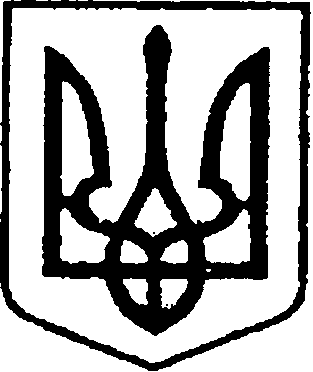 УКРАЇНАЧЕРНІГІВСЬКА ОБЛАСТЬН І Ж И Н С Ь К А    М І С Ь К А    Р А Д АВ И К О Н А В Ч И Й    К О М І Т Е ТР І Ш Е Н Н Явід 07 листопада 2019 року	            м. Ніжин	                                         №367   Про відзначення з нагодиВсеукраїнського дня працівників культури та майстрів народного мистецтваВідповідно до статей 40, 42, 53, 59 Закону України «Про місцеве самоврядування в Україні», рішення Ніжинської міської ради Чернігівської області «Про внесення змін до рішення Ніжинської міської ради  від 03 травня 2017 року №27-23/2017 «Про затвердження Положень про Почесну грамоту, Грамоту та Подяку виконавчого комітету Ніжинської міської ради» від 02.02.2018 р. №18-35/2018, Регламенту виконавчого комітету Ніжинської міської ради Чернігівської області VІІ скликання, затвердженого рішенням виконавчого комітету Ніжинської міської ради Чернігівської області                      VІІ скликання від 11.08.2016р. №220, розглянувши клопотання                                             начальника управління культури і туризму Ніжинської міської ради              Бассак Т.Ф. з нагоди відзначення Всеукраїнського дня працівників культури     та майстрів народного мистецтва, виконавчий комітет Ніжинської міської ради вирішив:1.Оголосити Подяку виконавчого комітету Ніжинської міської ради за багаторічну сумлінну і плідну працю з музично-естетичного виховання підростаючого покоління та з нагоди відзначення Всеукраїнського дня працівників культури та майстрів народного мистецтва Голуб Тетяні Сергіївні, викладачу ІІ категорії Ніжинської дитячої музичної школи.2.Оголосити Подяку виконавчого комітету Ніжинської міської ради          за бездоганну роботу, старанність і принципову відповідальність  та з нагоди відзначення Всеукраїнського дня працівників культури та майстрів народного мистецтв Поливко Світлані Петрівні, доглядачу відділу «Природа Приостер’я» Ніжинського краєзнавчого музею ім. І.Спаського.3.Відділу юридично-кадрового забезпечення апарату виконавчого комітету Ніжинської міської ради (Лезі В. О.) забезпечити оприлюднення цього рішення протягом п’яти робочих днів з дати його прийняття на офіційному сайті Ніжинської міської ради.4.Відділу бухгалтерського обліку апарату виконавчого комітету Ніжинської міської ради (Єфіменко Н.Є.)  забезпечити виконання цього рішення у частині видачі бланків Подяк та рамок.5.Контроль за виконанням цього рішення залишаю за собою.Міський голова								           А. В. Лінник		